Publicado en Madrid el 05/12/2023 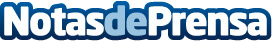 iRCONGAS, líderes en conversión de vehículos a Autogas GLP, estrena nueva web orientada a diferentes marcasLa empresa especializada en convertir vehículos para conseguir etiqueta ECO y reducir emisiones, cuenta con una nueva página web con información ampliada sobre las diferentes marcas automovilísticas y sus posibilidades de conversiónDatos de contacto:iRCONGAS iRCONGAS 914 68 31 17Nota de prensa publicada en: https://www.notasdeprensa.es/ircongas-lideres-en-conversion-de-vehiculos-a Categorias: Automovilismo Madrid Movilidad y Transporte Industria Automotriz http://www.notasdeprensa.es